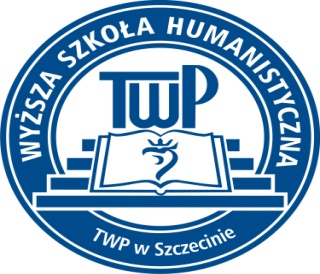 DEKLARACJA PRZYSTĄPIENIA DO GRUPY JĘZYKOWEJ
w  roku akademickim 2020/2021Imię i nazwisko: _____________________________________________________Kierunek _________________________________  prosimy zaznaczyć	stopień studiów  __I / II ___	                            jednolite magisterskie ____1. Wybieram język  angielski  niemieckiNiżej wypełniają kandydaci na I stopień studiów lub jednolite magisterskieOcena z j. obcego na maturze pisemnej lub % zdobytych punktów __________________________lub nazwa posiadanego certyfikatu językowego i ocena: _________________________________________________________________________________________________________________data, czytelny podpis ______________________________________